Техническое заданиеСПЕЦИФИКАЦИЯ №1Макет №1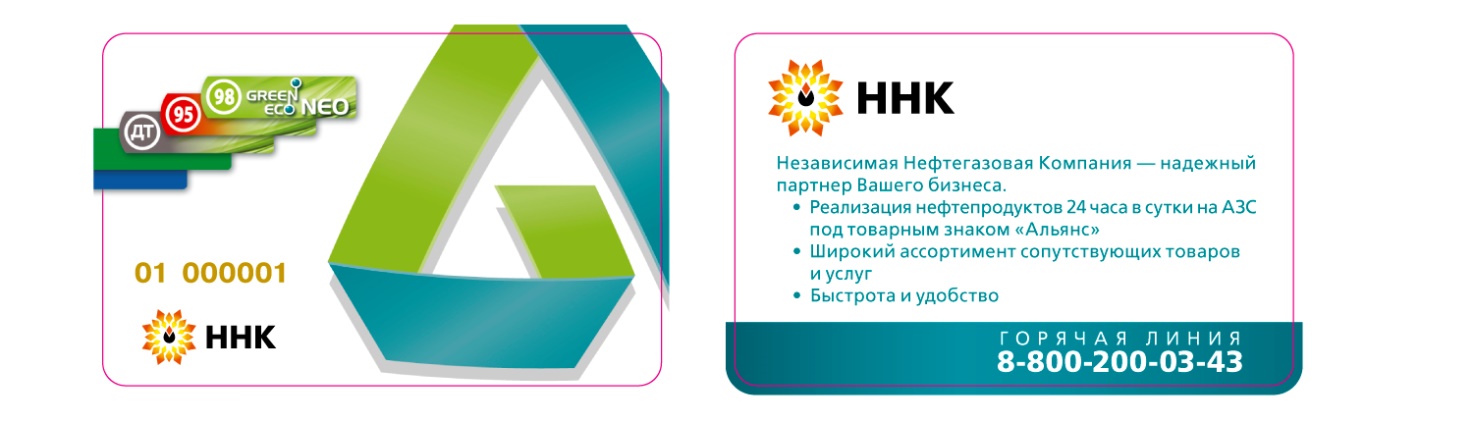 Макет №2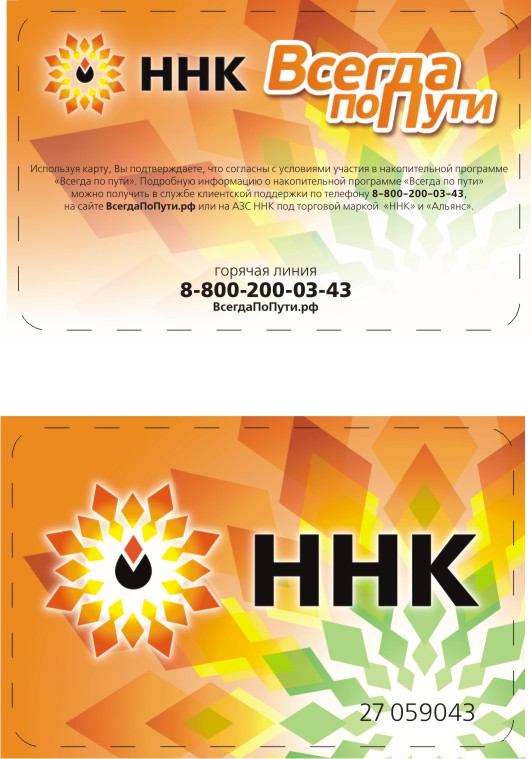 Ы№НаименованиеКол-во1Смарт-картаMifarePlusS 2Kс офсетной печатью дизайна по макету №1 Топливная карта5 0002Смарт-картаMifarePlusS 2Kс офсетной печатью дизайна по макету №1 Карта лояльности «Всегда по пути»20 000